BOXING DAY 2018StartersTower of Macsween Haggis, Mashed Potato, Turnip Puree with Rich Jus£6.95Piri-Piri King Prawn Skewer, Sun Blushed Tomato Salad, Minted Raita1 Skewer ~ £6.502 Skewers ~ £7.95Button Mushrooms, Garlic Cream Sauce, Mozzarella Glaze, Wholemeal Crusty Bloomer (v)£6.75 Roulade of Scottish Salmon, Prawns and Smoked Salmon with Garlic brushed Ciabatta £7.25Chicken Liver Pâté, Red Onion Chutney, Oatcakes£6.75Greek Salad – Feta Cheese, Olives, Sun Blushed Tomatoes and Dressed Leaves (v)£6.95Why not top your Greek Salad with Parma Ham ~ £1Red Thai Spiced Fishcake, Dressed Salad, Soured Cream Dip£6.75Fanned Melon, Pineapple and Berry Compote with Raspberry Sorbet and Fruit Coulis (v)£6.50Caeser Salad, Gem Lettuce, Croutons, Caeser Dressing, Parmesan ShavingsBlue Cheese (v) ~ £6.50Chicken ~ £6.95Cullen Skink - Smoked Haddock and Potato Chowder, Wholemeal Crusty Bloomer£6.95Homemade Soup of the Day served with Crusty Bloomer£4.95Crispy Tempura, Sweet Chilli Dip, Salad GarnishChicken ~ £6.75King Prawn ~ £7.75Mixed Veg (v) ~ £6.75Stone Baked FlatbreadsOur Flatbreads are baked on a thin and crispy base and served cut into 8 pieces, ideal for one person to have as a main course, for two people to have as a shared starter or for a table to order as an accompaniment to their mainsMargherita - Sun Blushed Tomato, Cherry Tomato, Napoli Sauce, Basil Pesto, Mozzarella (v)£9.50Hawaiian – Parma Ham, Fresh Pineapple Tomato Sauce, Mozzarella£10.95 Tuscan - Olives, Green Pepper, Goats Cheese, Napoli Sauce, Mozzarella, Rocket (v)£10.50Barbecue Chicken - Chicken, Caramelized Onion, Barbecue Sauce, Mozzarella£10.50Antipasto - Baked in Garlic & Rosemary Olive Oil and served with Sun Blushed Tomatoes, Olives, Feta Cheese, Parma Ham, Pickle and Green Pesto £10.95Main CoursesUnless otherwise stated all served with Chef’s choice of Seasonal Vegetables and PotatoesSmoked Haddock Risotto Braised with Bacon Lardons and Peas in Cream Sauce £11.95Pan Fried Chicken Breast, Mushroom and Tarragon Cream Sauce with Roast Root Vegetables £10.95Red Thai Spiced Fishcakes, Salad, Fries, Sour Cream Dip£10.95       ½ ~ £7.95Slow Cooked Leg of Aromatic Duck, Orange and Star Anise Jus£11.95Macaroni Cheese, Cheddar and Mozzarella Glaze, Salad, Garlic Bread (v)Why not add Bacon Lardons to your Macaroni ~ £1£10.50      ½ ~ £7.95Sea Bass Fillets, Mediterranean Vegetables, Pesto, Tomato & Basil Sauce1 Fillet ~ £9.95      2 Fillets ~ £12.95    Medallions of Beef, Macsween Haggis, Peppercorn Cream SaucePan Fried Fillet of Beef ~ £15.95Braised Beef Steak ~ £11.95Vegetable Risotto braised with Sweet Peppers, Baby Corn, Aubergine, Courgette, Olives and Napoli Sauce (v)£10.95Breaded or Battered Fillet of East Neuk Haddock, Fries, Homemade Tartare Sauce, Peas or Salad£11.50      ½ ~ £8.95Chestnuts Haggis Pie, Creamy Mash, Creamed Turnip, Arran Oaties and a jug of Pepper Sauce£11.25      ½ ~ £7.95 Smoked Haddock Mornay in Cream Sauce Glazed with Cheddar Cheese£12.25Beef or Vegetable Lasagne, Cheddar and Mozzarella Glaze, Salad, Garlic Bread (v)£10.95       ½ ~ £7.95Pork Loin Steaks, Black Pudding with Red Wine Jus£11.95Creamy Chicken and Leek Pie, Roast Root Vegetables, Puff Pastry£11.25Fillet of Salmon, Sautee Vegetables, Creamy Mash, Veronique Sauce£12.50      ½ ~ £8.95Pan Fried Lambs Liver, Caramelized Onions, Root Vegetables, Red Wine Gravy£11.25      ½ ~ £7.95Breaded Whole Tail Scampi, Fries, Homemade Tartare Sauce, Peas or Salad£11.50      ½ ~ £8.95Homemade Steak and Ale Pie topped with a Light Puff Pastry£11.25Seafood Trio – Fillet of Sea Bass, Salmon, King Prawns, Garlic Butter£13.95Crispy Tempura served with Sweet Chilli Dip, Salad Garnish and Fries……..Chicken ~ £11.95      ½ ~ £8.95King Prawn ~ £13.95    ½ ~ £9.50Mixed Veg (v) ~ £ 11.95     ½ ~ £8.50BurgersAll served in a Toasted Brioche Bun with House Relish, Beef Tomato, Gem Lettuce, Battered Onion Ring with a Pickled Gherkin Skewer, Coleslaw and Fries.***Also available in a Gluten Free Bun***5oz Lean Scotch Beef Burger ~ £10.95Double Beef Burger ~ £13.95Cajun Chicken Breast ~ £10.95Grilled Goats Cheese, Beef Tomato, Mushroom (v) ~ £10.50Why not add….Sizzling FajitasServed sautéed with Sweet Mixed Peppers and Onion Sizzling on a Cast IronSkillet with Grated Cheddar Cheese, Salsa, Set Sour Cream and Soft Flour TortillasChicken ~ £11.95King Prawn ~ £13.95Mixed (Chicken & Prawn) ~ £14.50Vegetable (v) ~ £10.95Scotch Beef SteaksAll of our Steaks are hand cut by local Butchers A. Pickens and Sons from the Finest Quality 28 day aged Scotch Beef.Cooked to your preference and served with a Buttered Mushroom, Grilled Beef Tomato, Battered Onion Rings and Fries.8oz (225g) Sirloin ~ £20.958oz (225g) Fillet ~ £23.95Why not add….Chestnuts SaladsServed with your choice of Fries or Baby PotatoesDressed Leaves, Peppers, Cucumber, Tomato, Onion, Coleslaw, Pasta Salad with…Coronation Chicken ~ £10.95Grilled Goats Cheese and Balsamic Vinegar (v) ~ £10.95Prawn Marie Rose ~ £11.50Honey Roast Ham and Pineapple ~ £10.95Parma Ham and Melon ~ £11.50Salad BowlsChoose a Salad Bowl and then a Hot or Cold Topping from the lists belowCaeser ~ Gem Lettuce, Croutons, Parmesan Shavings, Caeser Dressing (v)£8.95Continental ~ Assorted Leaves, Diced Cheddar, Honey Roast Ham, Mustard Vinaigrette£8.95Greek ~ Feta Cheese, Olives, Sun Blushed Tomatoes and Dressed Leaves (v)£8.95Hot Toppings for your Salad Bowl                       Cold Toppings for your Salad BowlSide OrdersDessertsAll of our Ice Cream is Woody’s ‘The Cream Of Ayrshire’ Award Winning Luxury Dairy Ice Cream Chestnuts Cheesecake of the Day£6.75Fresh Raspberry Crème Brulee, Raspberry Coulis, Raspberry Ripple Ice-Cream£6.75Melon, Pineapple, Berry Compote, Strawberry Ice-Cream£6.75      Sundae ~ £7.25Rhubarb and Berry Crumble, Homemade Custard£6.75Lemon Posset, Coconut Ice-Cream, Home-baked Shortbread£6.75Eton Mess, Raspberry Coulis, Raspberry Ripple Ice-Cream£6.75      Sundae ~ £7.25Belgian Chocolate Orange Tart, Whipped Cream, Vanilla Ice-Cream£6.75Sticky Toffee Pudding, Toffee Sauce, Vanilla Ice-Cream£6.75      Sundae ~ £7.25Trio of Puddings – Chocolate Orange Tart, Eton Mess, Mini Lemon Posset£7.95Cheese Platter – Brie, Blue Cheese and Cheddar with Grapes, Apple and CeleryPlate for 1 ~ £6.95Slate for 2 ~ £9.95Ice-Cream CoupesVanilla, Chocolate, Strawberry, Raspberry Ripple, Coconut Ice-Cream or Raspberry Sorbet topped with a fan wafer and your choice of sauce.1 Scoop ~ £1.952 Scoops ~ £2.953 Scoops ~ £3.95SozzlersA single scoop of any Ice-Cream or Sorbet served with a Marbled Chocolate Pencil and a shot of….Espresso ~ £4.95Liqueur (25ml) ~ £5.25@ChestnutsAYR       The Chestnut’s Hotel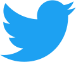 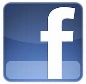 Hot BeveragesBlack Coffee - £2.40     White Coffee - £2.40     Cappuccino - £2.50Americano - £2.40     Espresso - £2.40     Double Espresso - £2.50Espresso Macchiato - £2.40     Mocha - £2.60     Latte - £2.60Flavoured Latte Caramel or Vanilla - £2.90Hot chocolate Milk or White - £2.75Deluxe Hot Chocolate Milk or White with Marshmallows and Whipped Cream - £3.10Tea - £2.40     Earl Grey - £2.50Selection of Herbal Teas - £2.50Hot Water and Fresh Lemon - £1Liqueur CoffeesIrish – Made with Irish WhiskeyGaelic – Made with Scotch WhiskyCalypso – Made with Tia MariaRoyale – Made with CourvoisierCaribbean – Made with Mount Gay RumOr try a liqueur of your choice£4.95Melted Cheddar ~ 75pBacon ~ £1Blue Cheese ~ £1Black Pudding Slice ~ £1Mac & Cheese ~ £3Brie ~ £1Parma Ham ~ £3Parmesan Fries ~ £2Haggis Slice ~ £1Caramelized Onions ~ £1.50Goats Cheese ~ £2Cajun Fries ~ £1Pepper Sauce ~ £1.95Red Wine Jus ~ £1.95Garlic Butter ~ £1.95Blue Cheese Sauce ~ £1.95Surf & Turf ~ £3.50Piri-Piri Prawns ~ £3.50Black Pudding ~ £2Haggis ~ £2Parmesan Fries ~ £2Cajun Fries ~ £1Cajun Chicken Breast ~ £32 Prawn Skewers ~ £4Parma Ham ~ £3Brie ~ £2Chicken Breast ~ £3Salmon ~ £4Prawns ~ £3Diced Chicken ~ £3Sea Bass Fillet ~ £2Grilled Goats Cheese ~ £2Feta Cheese ~ £2Blue Cheese ~ £2Fries ~ £2.95Wholemeal Bread ~ £1.95Vegetables ~ £2.50Cajun Fries ~ £2.95Garlic Bread ~ £2.50Green Salad ~ £2.25Parmesan Fries ~ £3.50Cheesy Garlic Bread ~ £3.50Onion Rings ~ £2.50Creamy Mash ~ £2.50Bread, Olive Oil, Balsamic ~ £3.95Side Salad ~ £2.25Sautéed Baby Potatoes ~ £2.50Gluten Free Roll ~ £1.95Caeser Salad ~ £2.952 Flour Tortillas ~ £1.95Hot Sauces ~ £1.95Coleslaw ~ £1.95Dessert for Later?If you haven’t left room for a dessert why not take one home for later….